ETWINNING PROJECTAPPETITE COMES WHILE SINGING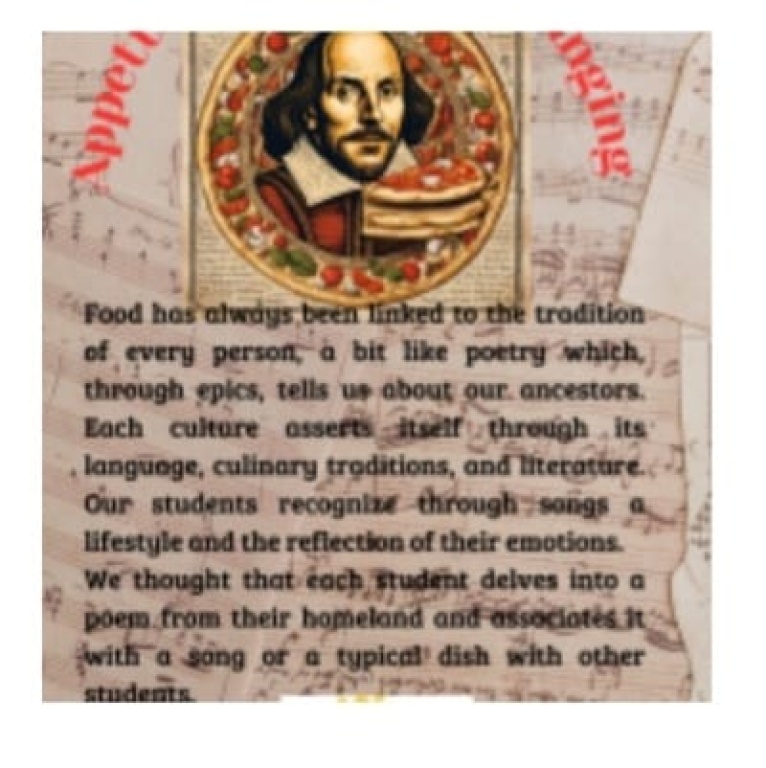 Project introductionAPPETITE COMES WHILE SINGING – DESCRIPTIONFood has always been linked to the tradition of every person, a bit like poetry which, through epics, tells us about our ancestors. Each culture asserts itself through its language, culinary traditions, and literature. Our students recognize through songs a lifestyle and the reflection of their emotions.We thought that each student delves into a poem from their homeland (not only Italy, since our school is multi-ethnic) and associates it with a song and a typical dish; we would like to exchange our experiences with other students.GOALSEnglish language skillsItalian language skillsCultural belongingDigital skillsIntercultural and inclusion skillsCooperation between students, teachers, and familiesCommunication with foreign students while getting to know the way of teaching in other countriesKnowledge of students from different culturesEmotions and feelings, openness towards othersInterdisciplinary skillsEXPECTED RESULTSStudents learn new words and constructions of the English languageStudents learn the language of poetryStudents understand the value of their cultureStudents understand the potential of musicStudents collaborateStudents deal with realities that are different from their ownFIRST WEBINAR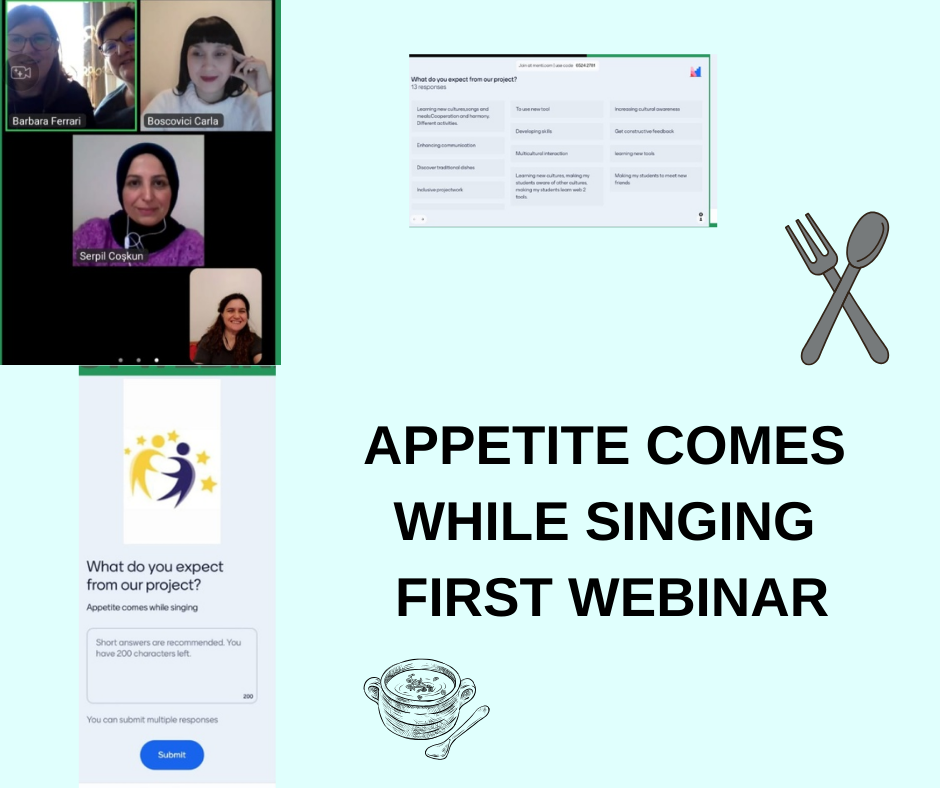 PROJECT BOARD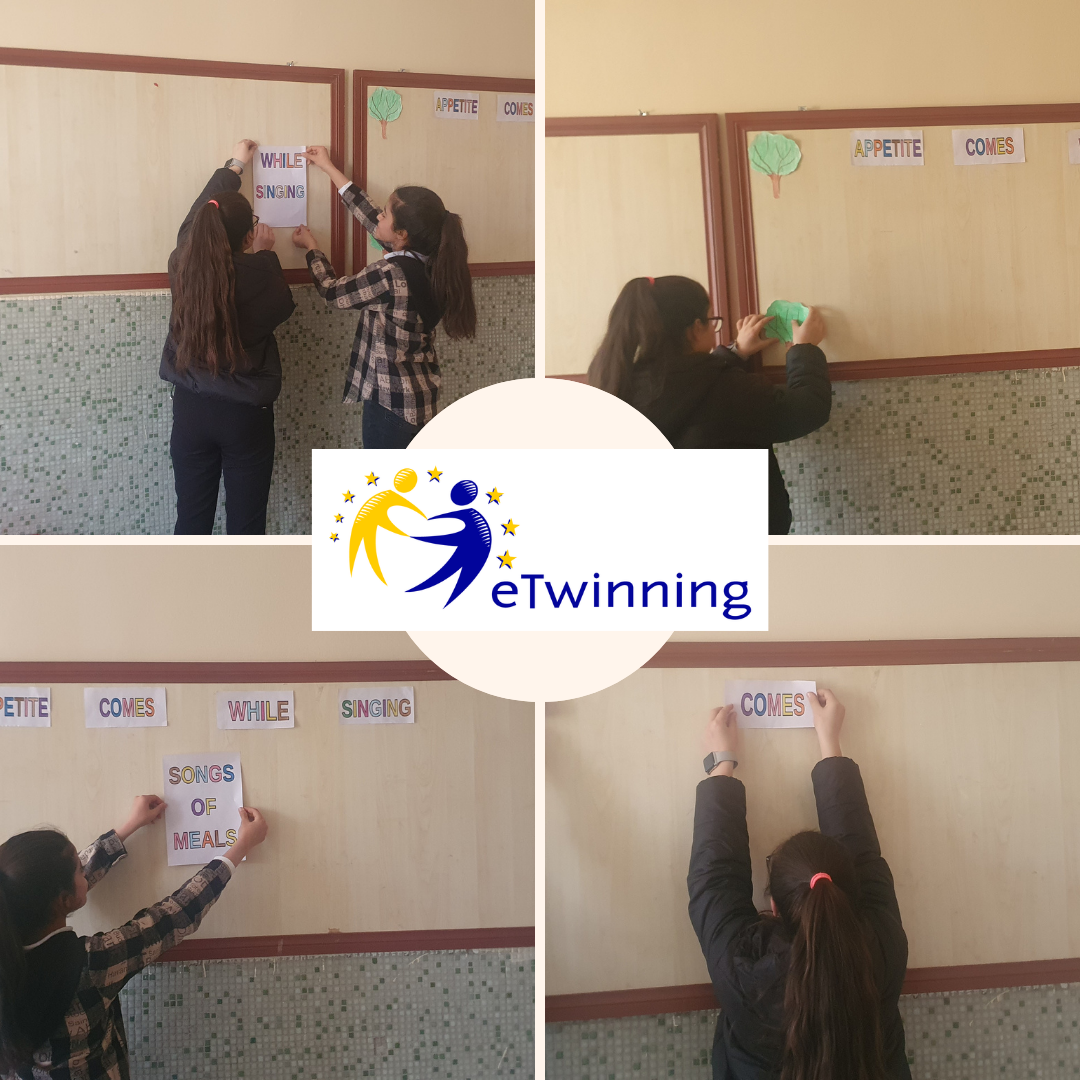 